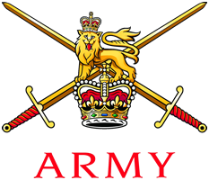 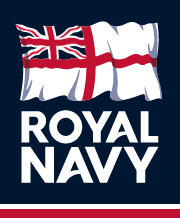 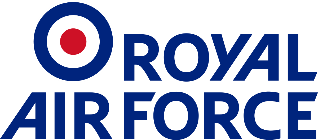 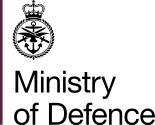 MANAGING THE IMPACT TO POSTINGS AND HOUSEHOLD MOVES RELATING TO EU EXIT17 DECEMBER 20201.	All personnel should be aware of the ongoing negotiations that the Government and the EU are having in regard to a deal on trade that comes into effect on 1 Jan 21.  The MOD are also in consultation with the Government to make assignment in and out of Europe as easy as possible for SP from the 1 Jan 21.  The resulting decisions made will impact the requirements for movements in and out of Europe. SP are to be aware of the following and take appropriate action as required.2.	All Personnel - Advice to all SP is to prepare for delays as best as they can and be prepared with required paperwork as advised in the links below. SP should follow the Govt website for updates as well as the Agility website as appropriate. Agility are already in touch with those SP who are impacted and have booked their move. All SP are to view the following links and be aware of the regulations and requirements:Transfer of Residence for those returning to the UK from overseas -  https://www.gov.uk/government/publications/application-for-transfer-of-residence-tor-relief-tor01Country requirements  - for those transferring out of UK to an overseas location - https://www.iamovers.org/ResourcesPublications/ShipperGuides.aspx?navItemNumber=5803.	Accompanied Assignments requiring an Agility Move - For accompanied assignments, with an associated agility move, SP should view the agility website and contact them, in conjunction with their home unit for advice and support. Suppliers to Agility and Agility itself have decades of experience and have been administering the requirements for customs all over the world including Europe pre-EU. As such, SP are required to follow the instructions given to them by the Agility suppliers to avoid any unnecessary delays and or charges. SP will be required to produce paperwork on request and are to discuss these requirements with their Agility suppliers as soon as possible. SP are reminded to book moves in good time.4.	Unaccompanied SP - Unaccompanied SP should contact their gaining unit for advice in-country and their losing unit for support prior to their move.5.      SP assigned to and from countries that qualify for moves under the Furniture Movement Service (FMS) scheme and who are moving into unfurnished accommodation may qualify for enhanced allowances.  A directed letter has been issued and your circumstances should be discussed with your Chain of Command.6.	Contact and Further Information – SP are advised to contact their losing/gaining unit and/or Agility as appropriate. For units only, the FLC contact information is as follows:RN - Lt Cdr Alex Higgins, NAVY PCAP-CM OR EGS SO2 – alex.higgins816@mod.gov.ukArmy - Lt Col Andrew Goldsmith, CO APC Glasgow – Andrew.goldsmith610@mod.gov.ukRAF  - Sqn Ldr Anne Rubery SO2 StanEval SM Spt -  anne-berndadette.rubery849@mod.gov.ukCivilian – Mr Gareth Fullerton – Hd GRMS (DE&S) – gareth.fullerton101@mod.gov.ukAgility Bookings Portal - https://grms.agility.com/external/agilityLoginLoad.do?section=WELCOME